本紙をＥ－ｍａｉｌで配信ご希望の方は総合事務局までご連絡ください。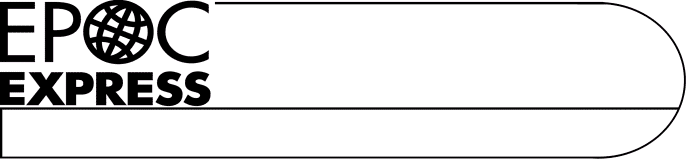 ☆資源循環分科会よりご案内サーキュラーエコノミー型ビジネス創出研究会(ビジネスセミナー)EPOCでは、循環ビジネス振興のため、愛知県と共同で「循環ビジネスセミナー」を開催しています。今回のセミナーは、サーキュラーエコノミーにおける今後の国の指針として経済産業省が本年３月に策定した「成長志向型の資源自律経済戦略」についての基調講演と、実際にサーキュラーエコノミー型ビジネスに取組み、成果を挙げている企業の事例発表を行います。EPOC会員の方だけでなく、一般の方もご参加いただけます。みなさまのご参加を心よりお待ちしております。１．日　　時 ：２０２3年7月19日(水)　１３：３０～１６：２０　（受付１３：００～）２．場　　所 ：愛知県産業労働センター(ウインクあいち)５階　小ホール2　　　　　　 （名古屋市中村区名駅四丁目4-38　TEL 052-571-6131）※公共交通機関をご利用ください。３．定　　員 ：１００名 ※定員になり次第、募集を締め切らせていただきます。４．参加費 ：無料　　　　　５．申込み　  : こちらの応募フォームよりお申込みください。https://www.epoc.gr.jp/epocform/073/なお、基調講演のみ2023年8月10日（木）10時から12月12日（火）17時までYouTube配信します。次のURL（ＥＰＯＣチャンネル）から御視聴ください。https://www.youtube.com/channel/UCDq1tDWKyxe7jdn9Fbdgz8w６．申込締切 ：２０２３年7月12日（水）７．スケジュール：13:30～13:35　開会挨拶　13:35～14:25　基調講演「成長志向型の資源自律経済戦略について（仮題）」：経済産業省　産業技術環境局　資源循環経済課　課長補佐　吉川泰弘 氏14:40～15:40  事例発表　　・「プラスチック資源のマテリアルリサイクルの促進（仮題）」ヴェオリア・ジャパン株式会社　サーキュラーエコノミー事業開発本部　本部長窪田 英一郎　氏・「リコーのサーキュラーエコノミーの取組（仮題）」株式会社リコー　ESG戦略部ESGセンター　エキスパート　佐藤多加子　氏　15:40～16:00  全体総括・質疑応答　16:00～16:20　ビジネス交流会 16:20　　　　 　閉会８．その他： 新型コロナウイルスの感染拡大等の状況により、開催方法やプログラムを一部変更又は中止する場合があります。　＜お問い合わせ＞ EPOC資源循環分科会事務局（株式会社デンソー 安全衛生環境部環境推進室内　菊池・渡辺）〒448-8661 刈谷市昭和町1-1※在宅勤務を継続しております。誠に恐れ入りますがお問い合わせは以下アドレスまでお願いします。mail：atsuo.kikuchi.j3d@jp.denso.com 　yoshinori.watanabe.j6d@jp.denso.com